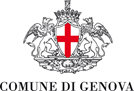 SEGRETERIA GENERALE E ORGANI ISTITUZIONALIOrdine del giorno delCONSIGLIO COMUNALESEDUTA PUBBLICADocumento firmato digitalmenteGenova, 23/12/2022IL Presidente del Consiglio Carmelo CassibbaDocumento firmato digitalmenteSEDUTA DEL 27  DICEMBRE 2022Procedura d’urgenzaProt. n. 4961371DELIBERA PROPOSTA GIUNTA AL CONSIGLIO 0470 PROPOSTA N. 51 DEL 06.12.2022DOCUMENTI PREVISIONALI PROGRAMMATICI 2023/20252DELIBERA PROPOSTA GIUNTA AL CONSIGLIO 0481 PROPOSTA N. 50 DEL 06.12.2022REVISIONE ANNUALE DELLE PARTECIPAZIONI EX ART. 20, D. LGS.	19	AGOSTO	2016	N.	175	-	RICOGNIZIONEPARTECIPAZIONI POSSEDUTE AL 31 DICEMBRE 20213DELIBERA PROPOSTA DI GIUNTA AL CONSIGLIO 0486 PROPOSTA N. 54 DEL 15.12.2022ABROGAZIONE CIVICI REGOLAMENTI4DELIBERA PROPOSTA DI GIUNTA AL CONSIGLIO 0487 PROPOSTA N. 53 DEL 15.12.2022APPROVAZIONE DEL BILANCIO DI PREVISIONE 2023 – 2025 DELL’ISTITUZIONE MUSEO DEL MARE E DELLE MIGRAZIONI5  6DELIBERA PROPOSTA DI GIUNTA AL CONSIGLIO 0493 PROPOSTA N. 56 DEL 15.12.2022RICONOSCIMENTO DELLA LEGITTIMITA’ DEL DEBITO FUORI BILANCIO INERENTE ALLA SENTENZA DEL TRIBUNALE DI GENOVA N. 2092/2022 (RG N. 10121/2018)DELIBERA PROPOSTA DI GIUNTA AL CONSIGLIO 0488 PROPOSTA N. 57 DEL 15.12.2022RICONOSCIMENTO DELLA LEGITTIMITÀ DEL DEBITO FUORI BILANCIO AI SENSI DELL’ART. 194, COMMA 1, LETT. A, D. LGS. 267/2000, IN ESECUZIONE DI SENTENZE7DELIBERA DI CONSIGLIO 0505 DEL 15.12.2022RATIFICA DEL CONSIGLIO COMUNALE AI SENSI DELL’ART. 42, CO. 4, DEL T.U. D.LGS N. 267/18.08.2000 DELIBERAZIONE DI GIUNTA COMUNALE N. 299 DEL 15/12/2022 AD OGGETTO “XVIII VARIAZIONE AI DOCUMENTI PREVISIONALI E PROGRAMMATICI 2022/2024”